      WYPEŁNIA WNIOSKODAWCA............................................				………………………………………………………….            (data)							(podpis wnioskującego)(Oświadczenia wypełnia wnioskodawca)IMIĘ (IMIONA)NAZWISKODATA I MIEJSCE URODZENIAPESEL, a w przypadku braku nr PESEL cechy dokumentu potwierdzającego tożsamość: nazwa i numer dokumentu oraz kraj wydaniaADRES ZAMIESZKANIAMIEJSCOWOŚĆKOD POCZTOWYULICANUMER BUDYNKUNUMER MIESZKANIANr telefonu oraz adres poczty elektronicznej, jeżeli posiadaADRES DO KORESPONDENCJIMIEJSCOWOŚĆKOD POCZTOWYULICANUMER BUDYNKUNUMER MIESZKANIARODZAJ UKOŃCZONEJ SZKOŁYZAZNACZ WŁAŚCIWE:                              SZKOŁA WYŻSZA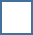                              SZKOŁA POLICEALNANAZWA SZKOŁY WYŻSZEJ / POLICEALNEJ………………………………………………………………………………………………………………………….......................................................………………………………………………………………………………………………………………………….......................................................………………………………………………………………………………………………………………………….......................................................NAZWA TYTUŁU NA DYPLOMIEZAZNACZ WŁAŚCIWE:                             RATOWNIK MEDYCZNY                             LICENCJAT NA KIERUNKU ZDROWIE PUBLICZNE W                                     SPECJALNOŚCI RATOWNICTWO MEDYCZNE                             LICENCJAT NA KIERUNKU RATOWNICTWO MEDYCZNE                             INNEJAKIE: …………………………………………………………………………………………………………………………........................................................…………………………………………………………………………………………………………………………........................................................Data i numer wydania dyplomu potwierdzającego kwalifikacje:……………………….............................................................................................................................................................Data uzyskania pierwszego dyplomu  uprawniającego do wykonywania zawodu ratownika medycznego……………………………………………………………………………………………………………………………Data rozpoczęcia okresu edukacyjnego    Oświadczam, iż zgodnie z ustawą z dnia 8 września 2006 r. o Państwowym Ratownictwie Medycznym
(t.j. Dz. U. z 2017 poz. 2195) posiadam uprawnienia do wykonywania zawodu ratownika medycznego......................................                                                              ………………………………………               (data)						              (podpis wnioskującego)Oświadczam, że dane zawarte w zgłoszeniu są zgodne z prawdą. Wyrażam zgodę na zbieranie i przechowywanie moich danych osobowych w zakresie niezbędnym dla realizacji procesu kształcenia podyplomowego, zgodnie z Ustawą z dnia 29 sierpnia 1997 r. o ochronie danych osobowych (Dz. U. z 2016 poz.922).  ………………………………..                                               …………………………………………             (data)                                        	 	                                 (podpis wnioskodawcy)Instrukcja wypełniania i dostarczania wniosku:1. Wniosek należy wypełnić czytelnie drukowanymi literami.2. Dołączyć kserokopię pierwszej i ostatniej strony karty doskonalenia zawodowego ratownika medycznego ukończonego okresu edukacyjnego zatwierdzonego przez pracodawcę.3. Po wypełnieniu wniosku należy go wysłać za pośrednictwem poczty na adres: 
    Dolnośląski Urząd Wojewódzki Wydział Bezpieczeństwa i Zarządzania Kryzysowego
    pl. Powstańców Warszawy 1, 50-153 Wrocław lub złożyć osobiście w biurze podawczym Urzędu.4. Po sprawdzeniu poprawności wypełnienia wniosku ''Karta przebiegu doskonalenia  zawodowego ratownika medycznego'' zostanie karta wysłana na wskazany adres do korespondencji. Instrukcja wypełniania i dostarczania wniosku:1. Wniosek należy wypełnić czytelnie drukowanymi literami.2. Dołączyć kserokopię pierwszej i ostatniej strony karty doskonalenia zawodowego ratownika medycznego ukończonego okresu edukacyjnego zatwierdzonego przez pracodawcę.3. Po wypełnieniu wniosku należy go wysłać za pośrednictwem poczty na adres: 
    Dolnośląski Urząd Wojewódzki Wydział Bezpieczeństwa i Zarządzania Kryzysowego
    pl. Powstańców Warszawy 1, 50-153 Wrocław lub złożyć osobiście w biurze podawczym Urzędu.4. Po sprawdzeniu poprawności wypełnienia wniosku ''Karta przebiegu doskonalenia  zawodowego ratownika medycznego'' zostanie karta wysłana na wskazany adres do korespondencji. Instrukcja wypełniania i dostarczania wniosku:1. Wniosek należy wypełnić czytelnie drukowanymi literami.2. Dołączyć kserokopię pierwszej i ostatniej strony karty doskonalenia zawodowego ratownika medycznego ukończonego okresu edukacyjnego zatwierdzonego przez pracodawcę.3. Po wypełnieniu wniosku należy go wysłać za pośrednictwem poczty na adres: 
    Dolnośląski Urząd Wojewódzki Wydział Bezpieczeństwa i Zarządzania Kryzysowego
    pl. Powstańców Warszawy 1, 50-153 Wrocław lub złożyć osobiście w biurze podawczym Urzędu.4. Po sprawdzeniu poprawności wypełnienia wniosku ''Karta przebiegu doskonalenia  zawodowego ratownika medycznego'' zostanie karta wysłana na wskazany adres do korespondencji. Instrukcja wypełniania i dostarczania wniosku:1. Wniosek należy wypełnić czytelnie drukowanymi literami.2. Dołączyć kserokopię pierwszej i ostatniej strony karty doskonalenia zawodowego ratownika medycznego ukończonego okresu edukacyjnego zatwierdzonego przez pracodawcę.3. Po wypełnieniu wniosku należy go wysłać za pośrednictwem poczty na adres: 
    Dolnośląski Urząd Wojewódzki Wydział Bezpieczeństwa i Zarządzania Kryzysowego
    pl. Powstańców Warszawy 1, 50-153 Wrocław lub złożyć osobiście w biurze podawczym Urzędu.4. Po sprawdzeniu poprawności wypełnienia wniosku ''Karta przebiegu doskonalenia  zawodowego ratownika medycznego'' zostanie karta wysłana na wskazany adres do korespondencji. Instrukcja wypełniania i dostarczania wniosku:1. Wniosek należy wypełnić czytelnie drukowanymi literami.2. Dołączyć kserokopię pierwszej i ostatniej strony karty doskonalenia zawodowego ratownika medycznego ukończonego okresu edukacyjnego zatwierdzonego przez pracodawcę.3. Po wypełnieniu wniosku należy go wysłać za pośrednictwem poczty na adres: 
    Dolnośląski Urząd Wojewódzki Wydział Bezpieczeństwa i Zarządzania Kryzysowego
    pl. Powstańców Warszawy 1, 50-153 Wrocław lub złożyć osobiście w biurze podawczym Urzędu.4. Po sprawdzeniu poprawności wypełnienia wniosku ''Karta przebiegu doskonalenia  zawodowego ratownika medycznego'' zostanie karta wysłana na wskazany adres do korespondencji. Instrukcja wypełniania i dostarczania wniosku:1. Wniosek należy wypełnić czytelnie drukowanymi literami.2. Dołączyć kserokopię pierwszej i ostatniej strony karty doskonalenia zawodowego ratownika medycznego ukończonego okresu edukacyjnego zatwierdzonego przez pracodawcę.3. Po wypełnieniu wniosku należy go wysłać za pośrednictwem poczty na adres: 
    Dolnośląski Urząd Wojewódzki Wydział Bezpieczeństwa i Zarządzania Kryzysowego
    pl. Powstańców Warszawy 1, 50-153 Wrocław lub złożyć osobiście w biurze podawczym Urzędu.4. Po sprawdzeniu poprawności wypełnienia wniosku ''Karta przebiegu doskonalenia  zawodowego ratownika medycznego'' zostanie karta wysłana na wskazany adres do korespondencji. Instrukcja wypełniania i dostarczania wniosku:1. Wniosek należy wypełnić czytelnie drukowanymi literami.2. Dołączyć kserokopię pierwszej i ostatniej strony karty doskonalenia zawodowego ratownika medycznego ukończonego okresu edukacyjnego zatwierdzonego przez pracodawcę.3. Po wypełnieniu wniosku należy go wysłać za pośrednictwem poczty na adres: 
    Dolnośląski Urząd Wojewódzki Wydział Bezpieczeństwa i Zarządzania Kryzysowego
    pl. Powstańców Warszawy 1, 50-153 Wrocław lub złożyć osobiście w biurze podawczym Urzędu.4. Po sprawdzeniu poprawności wypełnienia wniosku ''Karta przebiegu doskonalenia  zawodowego ratownika medycznego'' zostanie karta wysłana na wskazany adres do korespondencji. 